UNIVERSIDADE FEDERAL DE LAVRAS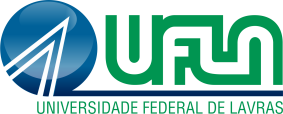 ANEXO VII DA PORTARIA NORMATIVA DA REITORIA Nº 96, DE 17/3/2023.Assinatura do servidor ou funcionário terceirizado a ser cadastradoAssinatura do Responsável pela UnidadeFORMULÁRIO DE CADASTRAMENTO NO SISTEMA DE CONCESSÃO DE DIÁRIAS E PASSAGENS (SCDP)FORMULÁRIO DE CADASTRAMENTO NO SISTEMA DE CONCESSÃO DE DIÁRIAS E PASSAGENS (SCDP)FORMULÁRIO DE CADASTRAMENTO NO SISTEMA DE CONCESSÃO DE DIÁRIAS E PASSAGENS (SCDP)FORMULÁRIO DE CADASTRAMENTO NO SISTEMA DE CONCESSÃO DE DIÁRIAS E PASSAGENS (SCDP)Nome:Nome:Nome:Nome:Cargo:Cargo:Matrícula SIAPE:Matrícula SIAPE:CPF:Unidade Organizacional por extenso:Unidade Organizacional por extenso:Unidade Organizacional por extenso:E-mail Institucional:E-mail Institucional:E-mail Institucional:Telefone Institucional:Número da Portaria de Nomeação no cargo ocupado (somente para proponentes):Número da Portaria de Nomeação no cargo ocupado (somente para proponentes):Número da Portaria de Nomeação no cargo ocupado (somente para proponentes):Número da Portaria de Nomeação no cargo ocupado (somente para proponentes):Perfil:( ) Solicitante de Viagem;( ) Proponente (necessário token)Perfil:( ) Solicitante de Viagem;( ) Proponente (necessário token)Perfil:( ) Solicitante de Viagem;( ) Proponente (necessário token)Perfil:( ) Solicitante de Viagem;( ) Proponente (necessário token)